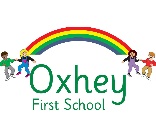 Autumn TermSpring TermSummer TermWord ReadingWord ReadingPositive Attitudes and Pleasure in ReadingPositive Attitudes and Pleasure in ReadingPositive Attitudes and Pleasure in ReadingYear 1Year 2Year 1Year 1Year 2To apply phonic knowledge and skills as the route to decode wordsTo read accurately by blending sounds in unfamiliar words containing GPCs that have been taughtTo respond speedily with the correct sound to graphemes (letters or groups of letters) for all 40+ phonemes, including, where applicable, alternative sounds for graphemes e.g ow in snow and cowTo read common exception words, noting unusual correspondences between spelling and sound and where these occur in the word (Y1 list, moving to Y2 when ready)To read words containing taught GPCs and –s, –es,-ies, –ing, –ed, –er and –est endingsTo count the syllables in wordsTo read words of more than one syllable that contain taught GPCsTo read words with contractions [for example, I’m, I’ll, we’ll], and understand that the apostrophe represents the omitted letter(s)To use picture clues to help with reading texts.To break words down into smaller ‘chunks’ to help with reading.To read books aloud accurately, that are consistent with their developing phonic knowledge and that do not require them to use other strategies to work out wordsTo reread books to build up fluency and confidence in word readingTo read aloud books that continue to apply phonic knowledge and skills to decode unfamiliar words accurately and automatically without overt sounding out and blending. e.g. at over 90 words per minute.To read accurately by blending the sounds in words that contain the graphemes taught so far, especially recognising alternative sounds for graphemes.To read further common exception words, noting unusual correspondences between spelling and sound and where these occur in the word (Y2 list, moving to Y3 when ready)To read words containing common suffixes e.g. –ness, -ment, -ful, -less, -ly, -ing, -ed, -er, -est, -y, -le, -tion, el, -alTo read words containing the prefix un-.To accurately read words with 2 or more syllables that contain alternative sounds for graphemes e.g. shoulder, roundabout, grouping.To read most words quickly and accurately, without overt sounding and blending, when they have been frequently encounteredTo focus on all the letters in the word. e.g. not reading place for palace.To use a range of decoding strategies e.g. chunking, noting similar word patterns etc.To read aloud books closely matched to their improving phonic knowledge, sounding out unfamiliar words accurately, automatically and without undue hesitation.To reread these books to build up their fluency and confidence in word reading.To use tone and intonation when reading aloud.To develop pleasure in reading, motivation to read, vocabulary and understandingTo listen to and discuss a wide range of poems, stories and non-fiction at a level beyond that at which they can read independentlyTo recognise the difference between fiction and non-fiction.To recall and write about specific information in fiction and non-fiction texts To become very familiar with key stories, fairy stories and traditional tales, retelling them and considering their particular characteristics.To use drama and role play to retell stories and take on the role of a character.To retell verbally and in written form.To choose own books/stories to read and say why they have chosen it verbally and in written form.To recognise and join in with predictable phrases.To recognise repetition of language in reading.To recognise obvious story language, for example; Once upon a time.. Big Bad Wolf.To link what they read or hear to their own experiences, with encouragement.To learn to appreciate rhymes and poems, and to recite some by heartTo discuss word meanings, linking new meanings to those already knownTo develop pleasure in reading, motivation to read, vocabulary and understandingTo listen to and discuss a wide range of poems, stories and non-fiction at a level beyond that at which they can read independentlyTo recognise the difference between fiction and non-fiction.To recall and write about specific information in fiction and non-fiction texts To become very familiar with key stories, fairy stories and traditional tales, retelling them and considering their particular characteristics.To use drama and role play to retell stories and take on the role of a character.To retell verbally and in written form.To choose own books/stories to read and say why they have chosen it verbally and in written form.To recognise and join in with predictable phrases.To recognise repetition of language in reading.To recognise obvious story language, for example; Once upon a time.. Big Bad Wolf.To link what they read or hear to their own experiences, with encouragement.To learn to appreciate rhymes and poems, and to recite some by heartTo discuss word meanings, linking new meanings to those already knownTo develop pleasure in reading, motivation to read, vocabulary and understandingTo listen to, discuss and express views about a wide range of contemporary and classic poetry, stories and non-fiction at a level beyond that at which they can read independently.To be introduced to non-fiction books that are structured in different waysTo discuss the sequence of events in books and how items of information are related.To understand and write about why a writer has written a text, for example, she wants you to know how to make a kite.To become increasingly familiar with and retell a wider range of stories, fairy stories and traditional tales.To make choices about which texts to read, based on prior reading experience.To sequence, discuss and write about the main events in stories and recountsTo recognise simple recurring literary language in stories and poetryTo use own experiences to relate to what they read, both verbally and in written form.To make links between texts, based on prior reading experience.To recognise and write about key themes and ideas within a text.To identify and comment on vocabulary and literary features for example, all fairy tales start with once upon a time.To continue to build up a repertoire of poems learnt by heart, appreciating these and reciting some, with appropriate intonation to make the meaning clear.To discuss and clarify the meanings of words, linking new meanings to known vocabulary.To discuss and write about favourite words and phrases.Accuracy, Fluency and UnderstandingAccuracy, Fluency and UnderstandingDiscussion, Retrieval and AnalysisDiscussion, Retrieval and AnalysisDiscussion, Retrieval and AnalysisYear 1Year 2Year 1Year 1Year 2To understand both the books they can already read accurately and fluently and those they listen toTo draw on own knowledge or on background information and vocabulary provided by the teacherTo check that the text makes sense to them as they read, and correct inaccurate readingTo discuss the significance of the title and eventsTo identify and discuss the main events or key points in stories that they read themselves.To identify and discuss the main characters in stories that are read independently.To record what is read to them through representations and in writing.To make inferences based on what is said and doneTo express opinions verbally and in written form about main events and characters in a story based on what is being said and done.To recognise verbally and in written form why a character is feeling a certain way based on what is being said and done.To make predictions verbally and in written form based on what they have read so farTo answer questions on a text they read relating to who, what, where, when, why and how.To understand both the books they can already read accurately and fluently and those they listen to.To draw on own knowledge or on background information and vocabulary provided by the teacher.To check that the text makes sense to them as they read, and correct inaccurate reading.To verbally summarise the events in a short extract.To write a summary of events from a short extract.To make and write inferences on the basis of what is said and done for example; Hansel was clever when he put stones in his pocket because…To make and write about predictions based what has been read so far.To make verbal and written predictions about familiar and unfamiliar texts.To answer and ask questions about a story.To demonstrate and write about their understanding of fiction, poetry and non-fiction texts by asking and answering questions.To participate in discussions about what is read to them, taking turns and listening to what others sayTo explain clearly their understanding of what is read to themTo locate information on a simple fact sheet. To begin to retrieve from non-fiction texts including using, contents pages and glossaries.To discuss how vocabulary choice affects meaning, for example, crept lets you know that he is trying to be quiet.To participate in discussions about what is read to them, taking turns and listening to what others sayTo explain clearly their understanding of what is read to themTo locate information on a simple fact sheet. To begin to retrieve from non-fiction texts including using, contents pages and glossaries.To discuss how vocabulary choice affects meaning, for example, crept lets you know that he is trying to be quiet.To participate in discussions about books, poems and other works that are read to them and those that they can read for themselves, taking turns and listening to what others sayTo explain own response to the text.To explain and discuss their understanding of books, poems and other material, both those that they listen to and those that they read for themselves.To begin to retrieve information from non-fiction texts including using, contents pages, glossaries and index.To identify and write about how vocabulary choice affects meaning, for example, crept lets you know that he is trying to be quiet.Sentence StemsSentence StemsVocabularyVocabularyVocabularyYear 1Year 2Year 1Year 2Year 2I like/don’t like... because…I think… happened because…I feel that…Next time I …First, next…I agree/disagree because...I think...because…They are similar/differentbecause…I know this because…I found…Next time I could…It was interesting because...I like the part where....I predict that...author. fiction, non-fiction, rhyme, story, character, setting,letter, capital letter, word, singular, plural sentence punctuation, full stop, question mark, exclamation markplot, illustrator, alliteration, rhythm, beats, simile, narrator, chapter, patternnoun, noun phrase statement, question, exclamation, command compound, suffix adjective,plot, illustrator, alliteration, rhythm, beats, simile, narrator, chapter, patternnoun, noun phrase statement, question, exclamation, command compound, suffix adjective,Autumn 1Autumn 2 Word ReadingObjectivesObjectivesNarrative TextObjectivesTextObjectivesNon-FictionTextObjectivesTextObjectivesPoetryTextObjectivesTextObjectivesCross Curricular ReadingAny opportunities for mastery of reading skills through other curriculum areas? Include objectivesAny opportunities for mastery of reading skills through other curriculum areas? Include objectivesSpring 1 Spring 2 Word ReadingObjectivesObjectivesNarrativeTextObjectivesTextObjectivesNon-FictionTextObjectivesTextObjectivesPoetryTextObjectivesTextObjectivesCross Curricular ReadingAny opportunities for mastery of reading skills through other curriculum areas? Include objectivesAny opportunities for mastery of reading skills through other curriculum areas? Include objectivesSummer 1 Summer 2 Word ReadingObjectivesObjectivesNarrativeTextObjectivesTextObjectivesNon-FictionTextObjectivesTextObjectivesPoetryTextObjectivesTextObjectivesCross Curricular ReadingAny opportunities for mastery of reading skills through other curriculum areas? Include objectivesAny opportunities for mastery of reading skills through other curriculum areas? Include objectives